Voor- en achternaam: 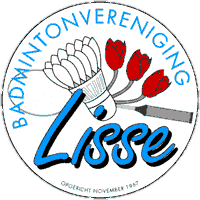 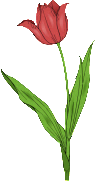 Geslacht: m/vAdres: Woonplaats: Telefoonnummer: E-mailadres: Lid van: Ik schrijf mij in voor het volgende onderdeel/de volgende onderdelen:*Aankruisen/doorhalen wat van toepassing isPartner dames-/herendubbel**:Voor- en achternaam: Telefoonnummer: E-mailadres: Partner gemend dubbel**:Voor- en achternaam: Telefoonnummer: E-mailadres: ** De inschrijving is compleet wanneer beide spelers zich hebben ingeschreven.We zien jullie graag op zondag 19 maart 2017! De toernooicommissie,Peter, Safikan en Jeannette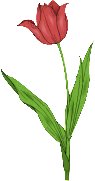 CategorieënDamesdubbelHerendubbelGemengd dubbel*C – recreanten met veel wedstrijdervaringD – recreanten met enige wedstrijdervaringE – gevorderde recreantenIk wil mee doen, maar ik heb nog geen partner. Ik zoek een partner in categorie C/D/E voor de damesdubbel / herendubbel / gemend dubbel.*Ik wil mee doen, maar ik heb nog geen partner. Ik zoek een partner in categorie C/D/E voor de damesdubbel / herendubbel / gemend dubbel.*Ik wil mee doen, maar ik heb nog geen partner. Ik zoek een partner in categorie C/D/E voor de damesdubbel / herendubbel / gemend dubbel.*Ik wil mee doen, maar ik heb nog geen partner. Ik zoek een partner in categorie C/D/E voor de damesdubbel / herendubbel / gemend dubbel.*